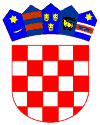 REPUBLIKA HRVATSKAOSJEČKO-BARANJSKA ŽUPANIJAOPĆINA VLADISLAVCIOPĆINSKI NAČELNIKKLASA: 940-01/20-01/2URBROJ: 2158/07-03-20-8Vladislavci,  14. srpnja  2020.Na temelju objavljenog Javnog poziva za podnošenje ponuda za kupnju vozila u vlasništvu Općine Vladislavci objavljenog dana 06. srpnja 2020. godine na službenoj Internet stranici Općine Vladislavci www.opcina-vladislavci.hr i na oglasnim pločama Općine Vladislavci, članka 7. Odluke o prodaji rabljenog vozila u vlasništvu Općine Vladislavci („Službeni glasnik“ broj 7/20) i članka 36. Statuta Općine Vladislavci („Službeni glasnik“ Općine Vladislavci broj 3/13, 3/17, 2/18, 4/20 i 5/20), a temeljem prijedloga Povjerenstva za provedbu postupka prodaje rabljenih vozila u vlasništvu Općine Vladislavci, općinski načelnik Općine Vladislavci donosiODLUKUo izboru najpovoljnije ponudeI.Kao najpovoljnija ponuda u postupku prodaje vozila VW Transporter 1.9 D , broj šasije WV1ZZZ7JZ6X005125 u vlasništvu Općine Vladislavci objavljenog dana 06. srpnja 2020. godine na službenoj Internet stranici Općine Vladislavci www.opcina-vladislavci.hr i na oglasnim pločama Općine Vladislavci odabrana je ponuda ponuditelja Mihael Škriljak, M.P. Miškine 7, Podravske Sesvete, OIB: 97253933373 sa cijenom ponude od 22.650,00 kuna (slovima: dvadesetidvijetisućešestoipedesetkuna)Razlog odabira: Najviše ponuđeni iznos za kupoprodaju predmetnog vozila.II.Broj zaprimljenih ponuda i nazivi ponuditelja:1. Mihael Škriljak, M.P. Miškine 7, Podravske SesveteIII.Vozilo je  neispitano, moguće neispravno ili nekompletno te se prodaje u zatečenom stanju “VIĐENO – KUPLJENO” što isključuje mogućnost naknadnog ulaganja prigovora po bilo kojoj osnovi.IV.Izabrani ponuditelj dužan je u roku od 8 (osam) dana od dana dostave ove Odluke izvršiti uplatu preostalog iznosa kupoprodajne cijene na račun Općine Vladislavci IBAN broj: HR 88 2390 0011 8579 0000 9, model –HR68, poziv na broj – 7757-OIB ponuditelja, a u opisu plaćanja treba navesti kupovina vozila u vlasništvu Općine Vladislavci.U slučaju da ponuditelj ne izvrši uplatu u navedenom roku smatra se da je odustao od kupnje te gubi pravo na povrat jamčevine.Po izvršenoj uplati kupoprodajne cijene, Općina Vladislavci će kupcu predati račun radi prijenosa prava vlasništva vozila te skolopiti ugovor o kupoprodaji vozila. Kupac vozilo i prateću dokumentaciju preuzima prilikom preuzimanja računa.V.Ova Odluka stupa na snagu danom donošenja a biti će objavljena na službenoj stranici općine Vladislavci  i na oglasnim pločama.OPĆINSKI NAČELNIKMarjan Tomas, v. r.Dostaviti:Mihael Škriljak, M.P. Miškine 7, 48363 Podravske SesveteArhivaRačunovodstvoOglasna ploča